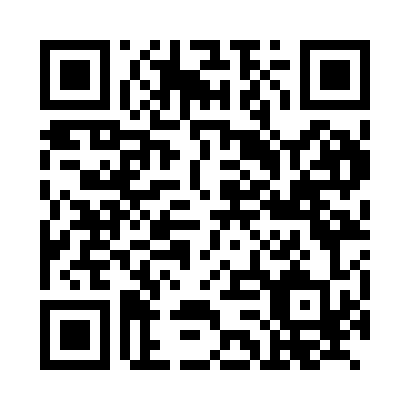 Prayer times for Trebbin, GermanyWed 1 May 2024 - Fri 31 May 2024High Latitude Method: Angle Based RulePrayer Calculation Method: Muslim World LeagueAsar Calculation Method: ShafiPrayer times provided by https://www.salahtimes.comDateDayFajrSunriseDhuhrAsrMaghribIsha1Wed3:015:361:045:088:3310:572Thu2:575:341:045:098:3511:003Fri2:535:321:045:098:3711:044Sat2:515:301:045:108:3811:075Sun2:505:281:045:118:4011:106Mon2:495:271:045:118:4211:107Tue2:485:251:045:128:4311:118Wed2:485:231:045:138:4511:129Thu2:475:211:045:138:4711:1210Fri2:465:201:045:148:4811:1311Sat2:465:181:035:148:5011:1412Sun2:455:161:035:158:5111:1413Mon2:445:151:035:168:5311:1514Tue2:445:131:035:168:5511:1615Wed2:435:121:035:178:5611:1616Thu2:425:101:035:188:5811:1717Fri2:425:091:045:188:5911:1818Sat2:415:071:045:199:0111:1819Sun2:415:061:045:199:0211:1920Mon2:405:051:045:209:0411:2021Tue2:405:031:045:219:0511:2022Wed2:395:021:045:219:0611:2123Thu2:395:011:045:229:0811:2224Fri2:384:591:045:229:0911:2225Sat2:384:581:045:239:1011:2326Sun2:384:571:045:239:1211:2427Mon2:374:561:045:249:1311:2428Tue2:374:551:045:249:1411:2529Wed2:374:541:055:259:1611:2530Thu2:364:531:055:259:1711:2631Fri2:364:521:055:269:1811:27